Bikeway Prioritization MethodologyEach bikeway project was assessed based on connectivity, safety, need, equity, and community support. Each project was allotted points based on each criterion, then points were tallied to rank each project relative to one another. Projects may receive up to five points per criterion. Project scores may be considered alongside costs, technical feasibility analysis, and methods of implementation when determining which projects to pursue.MethodologyConnectivityProjects located in areas with high levels of bicycle and pedestrian activity may improve mobility and connect residents to key destinations without relying on a car. Pedestrian activity areas as defined in the Pedestrian Needs Assessment, reflect locations that likely generate high numbers of trips taken via active transportation. These activity areas, which include key destinations or destination clusters, such as schools, parks, or shopping areas (plus a 1/3-mile buffer), are shown in orange in Chapter 4: Active Transportation Needs, Figure 5. High activity areas, or places where activity areas overlap, are shown in red. SafetyProjects that are located at/near the sites of previous crashes may address key safety issues in Reedley, including situations where active transportation users perceive locations as dangerous. This criterion considers both total crashes and crashes involving bicyclists and pedestrians. Points are awarded based on the frequency of crashes, using total crashes per mile (using the most recent five-year crash data inventory), or the presence of bicyclist and/or pedestrian involved crashes. Facility NeedsBicycle and trail needs are based on whether a project fills in a gap in the network, provides connections to new locations, and/or improves the quality of an existing bikeway or trail above existing conditions. EquityProjects located in places where residents are more likely to be transportation cost burdened and/or more likely to rely on walking and biking should be prioritized. Additionally, areas with low median household income (MHI) typically are home to populations that have historically been left behind by planning efforts. Points are awarded based on the lowest median household income value among the block groups in the project area.Community SupportPoints are awarded based on the level of public or stakeholder support for projects, based on the input received from the Project Advisory Group, attendees at the October 2023 Community Workshop, and participants at the pop-up event during the October 2023 Reedley Fiesta. Ranked Project ListThe list below details how many points each on-street bikeway facility received for each criterion in the prioritization process and each bikeway’s overall priority level.Benefits / ImpactDescriptionPointsHighProject located within overlapping (high) activity areas5MediumProject located within activity area3LowProject not located within activity area1Benefits / ImpactDescriptionPointsVery HighProject located at/near site of at least 6 total bicycle or pedestrian crashes OR a total of more than 8 crashes per mile over a 5-year period.5HighProject located at/near site of 4-5 total bicycle or pedestrian crashes OR a total of 6-8 or more crashes per mile over a 5-year period.4Medium-HighProject located at/near site of 2-3 total bicycle or pedestrian crashes OR a total of 4-6 or more crashes per mile over a 5-year period.3MediumProject located at/near site of 1 total bicycle or pedestrian crashes OR a total of 2-4 crashes per mile over a 5-year period.2LowProject located at/near site with zero total bicycle or pedestrian crashes and a total of less than 2 crashes per mile over a 5-year period.1Benefits / ImpactDescriptionPointsHighProject fills in gap in network or provides new connection to underserved area Project enhances conditions along an existing high stress bikewayProject is a new trail 5MediumExpands network to an area with existing parallel bikewaysProject enhances conditions along existing medium stress bikeways3Benefits / ImpactDescriptionPointsVery HighLowest MHI for block group in the project area is $40,000 or less5HighLowest MHI for block group in the project area is $40,001-60,0004Medium-HighLowest MHI for block group in the project area is $60,001-75,0003MediumLowest MHI for block group in the project area is $75,001-$90,0002LowLowest MHI for block group in the project area is $90,001 or more1Benefits / ImpactDescriptionPointsHighHigh level of input provided; frequent public comments5MediumModerate level of input provided3LowLittle or no input provided on project/location1RouteProposed FacilitySafetyConnectivityEquityEquityPublic InputFacility NeedsFacility NeedsTotalPriority Level10th St (Reed Ave to North Ave)Bike Boulevard355511317Medium-High12th St (K St to I St)Enhanced Bike Lanes455311316Medium-High13th St (I St to F St)Bike Lanes255511518High13th St (F St to C St)Enhanced Bike Lanes355511317Medium-High13th St (Dinuba Ave to I St)Enhanced Bike Lanes455311316Medium-High8th St (Reed Ave to G St)Bike Lanes433511316Medium-High8th St (G St to North Ave)Enhanced Bike Lanes433511316Medium-HighButtonwillow Ave (Dinuba Ave to Washington Ave)Enhanced Bike Lanes211311310MediumButtonwillow Ave (Washington Ave to Manning Ave)Bike Lanes333555521Very HighColumbia Ave (North Ave to 11th Ave)Bike Boulevard555511521Very HighColumbia Ave (Manning Ave to Parlier Ave)Bike Boulevard433511518HighColumbia Ave (11th St to Manning Ave)Sidepath455511520Very HighDinuba Ave (Hope Ave to Columbia Ave)Bike Lanes433511518HighDinuba Ave (Columbia Ave to city limits)Enhanced Bike Lanes233355316Medium-HighDuff Ave (East Ave to Buttonwillow Ave)Bike Boulevard233511516Medium-HighDuff Ave (Buttonwillow Ave to Parkway alignment)Shared Use Path211411513MediumE St (North Ave to 15th St)Bike Boulevard255511518HighEast Ave (G St to North Ave)Enhanced Bike Lanes355511519HighEast Ave (North Ave to Manning Ave)Bike Lanes355511317Medium-HighEast Ave (G St to Dinuba Ave)Bike Lanes311511313MediumEymann Ave (Beechwood Ave to Reed Ave)Bike Boulevard111311511MediumFrankwood Ave (North Ave to city limits)Enhanced Bike Lanes433555522Very HighFrankwood Ave (Huntsmen Ave to Dinuba Ave)Bike Lanes311311513MediumHope Ave Herbert Ave to Dinuba Ave)Bike Boulevard133311311MediumJ St (12th St to 8th St)Enhanced Bike Lanes155311313MediumK St (13th St to Reed Ave)Bike Lanes233311312MediumK St (13th St to Dinuba Ave)Enhanced Bike Lanes233311312MediumManning Ave (Reed Ave to western city limit)Separated Bike Lanes411411515MediumManning Ave (Sunset Ave to proposed Parkway alignment)Bike Lanes533533521Very HighManning Ave (Reed Ave to Sunset Ave)Enhanced Bike Lanes533433520Very HighManning Ave (I St to Reed Ave)Sidepath333433518HighHollywood Ave/Myrtle Ave (North Ave to Columbia Ave)Bike Boulevard355511317Medium-HighNorth Ave (8th St to Hollywood Ave)Bike Lanes133511515MediumNorth Ave (Reed Ave to Hollywood Ave)Sidepath233511314MediumOlson Ave (Kings River Ave to East Ave)Bike Boulevard333355519HighParlier Ave (Reed Ave to Frankwood Ave)Bike Lanes333433518HighParlier Ave (Frankwood Ave to Buttonwillow Ave)Bike Lanes211455517Medium-HighParlier Ave (Frankwood Ave to Thompson Ave)Enhanced Bike Lanes233433517Medium-HighReed Ave (North Ave to Manning Ave)Enhanced Bike Lanes533411316Medium-HighReed Ave (Eymann Ave to 8th St)Sidepath511311515MediumSpringfield Ave (East Ave to Sunset Ave)Sidepath355511519HighSunset Ave (Dinuba Ave to Grant Middle School)Bike Boulevard355411316Medium-High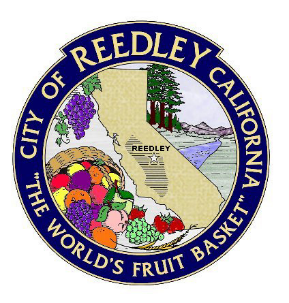 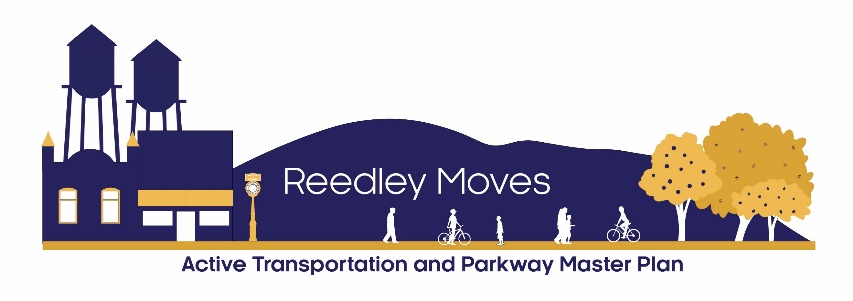 